Coltness High SchoolPhysical EducationS3 Booklet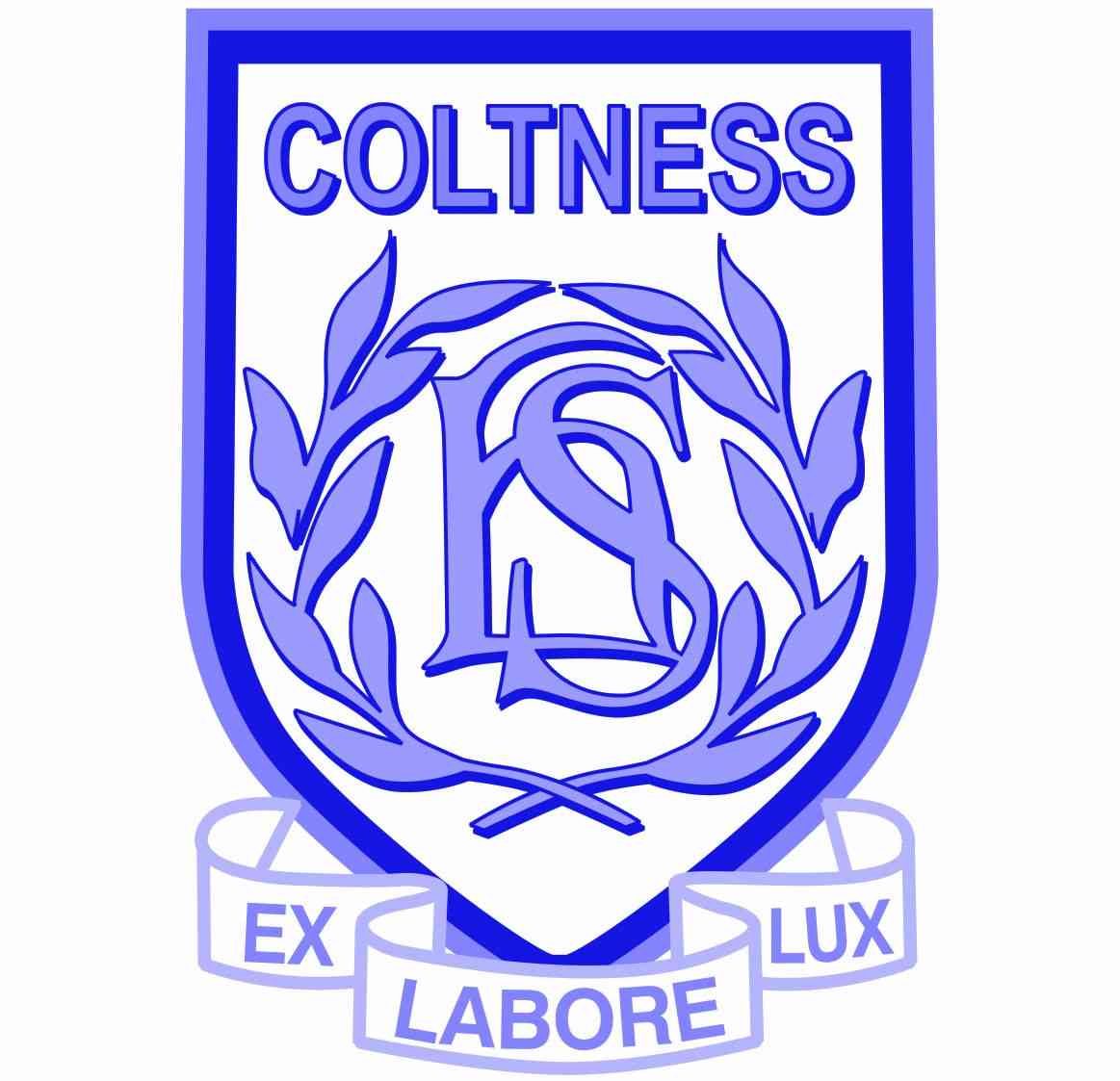 Name: ______________________________Physical FactorUnderstanding Factors That Impact on PerformanceSub-factor: Cardio Respiratory Endurance (CRE)DefinitionC.R.E. is the ability of our heart and lungs to keep our active muscles supplied with oxygenated blood and flush out waste products. This is important during long periods of strenuous activity.Impact On PerformanceThe table below shows the negative and positive impact that C.R.E. can have on your performance.Homework 1Understanding Factors That Impact On PerformanceUsing the following structure explain the impact CRE has on your performance:Factor + CauseCRE has a positive/negative impact on my performance in _______ because__________________________________________________________________________________________________________________________________Context (Explain what happens next as a result of the cause)______________________________________________________________________________________________________________________________________________________________________________________________________________________________________________________________________________________________________________________________________________________________________________________________________Impact (Explain the impact it has on performance)______________________________________________________________________________________________________________________________________________________________________________________________________________________________________________________________________________________________________________________________________________________________________________________________________Methods of Gathering DataMethod of Gathering Data on CREMulti Stage Fitness Test – Leger Test DescriptionThis is a standardised test that can be used to measure Cardio Respiratory Endurance. The test is performed on a flat surface over a set distance of 20 Metres. Each performer is required to run from one line to the other before the next bleep. The pace starts slow and progressively gets faster as the bleeps become closer together. If the performer reaches the line before the bleep they must wait for it before starting their next run. The test ends once the performer misses 2 consecutive bleeps. Name:	_______		Age:_______		Recorder:_________National NormsMaleFemaleSource: Brian Mac Sports Coach – www.brianmac.co.uk/gentest.htmAdvantages of Multi Stage Fitness TestLarge numbers can be run at the same time in order to aid with pacing and motivational levels. Alternatively, the run can be completed by an individual on their own so you are not reliant on anyone else.Results are retrievable and can be used for comparisons at a later date to check if your performance has improved or not.It is cheap and easy to set up and complete, with minimal equipment required. This means the test is easily accessible for an individual to conduct.The test can be conducted regardless of a group’s ability meaning it is differentiated to be meaning for all involved.Disadvantages of Multi Stage Fitness TestPractice and motivation levels can influence the score attained. If I am not motivated it might not be that my C.R.E. is poor however, that my desire to work hard has impacted my results.I can miss bleeps if I am not capable of changing and adapting my pace which is an important skill.Towards the end of the test it also impacts my speed endurance. This is the ability to sprint continuously as the bleeps speed up.The scoring can be subjective in terms of deciding if a participant has successfully made a bleep or not.The environmental conditions can affect the results, surface, temperature etc.12 Minute Cooper Test – CREDescriptionThe 12 minute Cooper test is a standardised test used to measure Cardio Respiratory Endurance. Participants run for 12 minutes on a flat surface, to cover as much distance as possible in the allocated time, around a measured track, in our case, 200 meters. Walking is allowed but participants should push themselves to the limit in order to achieve their best score possible. Once finished performers should record their score down in meters.Source: Brian Mac Sports Coach – www.brianmac.co.uk/gentest.htmAdvantages of the 12 minute Cooper TestLarge numbers can be run at the same time in order to aid with pacing and motivational levels. Alternatively, the run can be completed by an individual on their own so you are not reliant on anyone else.It is cheap and easy to set up and complete, with minimal equipment required. This means the test is easily accessible for individual to conduct.Results are retrievable and can be used for comparisons at a later date to check if your performance has improved or not.It is a continuous timed test, with performers able to walk if required.Disadvantages of the 12 minute Cooper TestA major disadvantage of the 12 minute Cooper Test is that pacing is of great importance and is acquired through practice. Furthermore, the test is affected greatly by motivation so it is the responsibility of the participant(s) to work to the best of his/her ability.If set up indoors it often results in having corners set up at right angles which can affect the overall score as the participants need to slow pace or have good agility. Results can be affected by adverse weather conditions.Homework 2Methods of Gathering DataFactor __________Sub-Factor _________Q1. 	Identify a method you used to gather data on your performance. (1 mark)________________________________________________Q2. 	Describe how you used this method to gather data about this factor.	(4 marks)	DescribeThe situation the data was collected inWhere? When? Who with? How long? What equipment did you need?The data collection sheet. What does it look like?How did you set it up? What does the sheet look like?How the data was collected. Who collected it? What did they do?How was the test carried out (step by step description from start to finish)? Who filled it in? What did they do? How was it placed in the table?	____________________________________________________________________________________________________________________________________________________________________________________________________________________________________________________________________________________________________________________________________________________________________________________________________________________________________________________________________________________________________________________________________________________________________________________________________________________________________________________________________________________________________________________________________________________________________________________________________________________________________________________________________________________________________________________________________________________________________________________________________________________________________________________________________________________________________________________________________________________________________________________Q3. What do you consider to be the two greatest advantages of this approach?______________________________________________________________________________________________________________________________________________________________________________________________________________________________________________________________________________________________________________________________________________________________________________________________________________________________________________________________________________________________________________________________________________________________________Q4. What do you consider to be the two greatest disadvantages of this approach?______________________________________________________________________________________________________________________________________________________________________________________________________________________________________________________________________________________________________________________________________________________________________________________________________________________________________________________________________________________________________________________________________________________________________Approaches to Develop PerformanceApproach to develop CREFartlek TrainingDescriptionThis training involves changes of speed. This is, at least, a 20 minute session and involves walking, jogging, ¾ pace sprinting and sprinting. Using the 200m track on the pitch you place 4 cones equally apart. You begin by starting on the first cone and walk until you get to the second cone, then ¾ sprint to the third cone, then jog to the fourth cone and finally sprint back to the first cone. This continues until the 20 minute time limit is reached. Throughout this training you attempt to stay in your C.R.E training zone.Advantages of Fartlek Training:The advantage of this training is that it allows partial recovery during walk periods allowing the performer to maintain a higher level of work for longer.It can be tailored to replicate game-like runs.Due to the constant changes of speed it can be more interesting than other methods of practice and is not as reliant on the skill of pacing for long periods.It does not require much equipment however it does require a little organisation.Disadvantages of Fartlek Training:Compared to other methods of training, it is easier for athletes to skip the hard portions and can be more difficult for coaches to monitor progress from workout to workout. It can also be difficult to see how hard a participant is trying.During walk periods your heart rate could drop out of your desired training zone to improve C.R.E. (70-85% max H.R.)Interval TrainingInvolves alternating between strenuous exercise and rest – the rest period gives our body time to recover. For each period of exercise we can vary the time we work and rest.The training is divided into periods or intervals of work and rest. The work periods are relatively long with the performer working between 70% and 85% of their maximal effort e.g. run for 1 min rest for 1min and repeat this 10times. Advantages of Interval Training:The advantage of this training is that it allows partial recovery allowing the performer to maintain a higher level of work for longer.This method is more interesting than continuous running due to the varied work periods. It is game-like as you find yourself in demanding and less demanding periods of work.Disadvantages of Interval Training:Disadvantages of interval training are that it can be hard to keep going when you start to fatigue. Also it can become tedious with participants level of arousal dropping.During rest periods your heart rate could drop out of your desired training zone to improve C.R.E. (70-85% max H.R.)Homework 3Approaches to develop performanceQ1. 	Identify an approach to develop your C.R.E. (1 mark)________________________________________________Q2. 	Describe how you applied this approach? 	(4 marks)	DescribeWhere? When? Who with? How long? What equipment did you need? Instructions? How long for? etc	____________________________________________________________________________________________________________________________________________________________________________________________________________________________________________________________________________________________________________________________________________________________________________________________________________________________________________________________________________________________________________________________________________________________________________________________________________________________________________________________________________________________________________________________________________________________________________________________________________________________________________________________________________________________________________________________________________________________________________________________________________________________________________________________________________________________________________________________________________________________________________________Q3. What do you consider to be the greatest advantages of this approach?___________________________________________________________________________________________________________________________________________________________________________________________________________________________________________________________________________________Q4. What do you consider to be the greatest disadvantages of this approach?___________________________________________________________________________________________________________________________________________________________________________________________________________________________________________________________________________________Negative – Examples of what might happen as a result of poor C.R.E.Positive – Examples of what might happen as a result of good C.R.EPoor C.R.E. can cause me to fatigue later in a game resulting in my skill level depreciating. If my skill level depreciated, my passing later in a game might not be as successful as in the earlier stages. I can continue to work for the full duration of the match allowing me to make repeated runs in attack and defence to support my team mates and create or deny space on the pitch.Poor C.R.E. can cause me to tire and affect my concentration levels. This can result in me being positioned wrongly or losing my opponent when defending.A high level of C.R.E. can help delay the onset of fatigue ensuring my performance level stays high throughout the performance. This would ensure I am as effective as a midfielder in the closing stages of a match as I am at the beginningMy level of involvement and performance can drop later in a game resulting in me being substituted. Good C.R.E. means that my concentration and skill levels can be maintained at a high level for the full duration of my performance.1st TestDate:Re-testDate:Performers ScoreComparison To StandardAgeExcellentAbove AverageAverageBelow AveragePoor14 - 16L12 S7L11 S2L8 S9L7 S1< L6 S6AgeExcellentAbove AverageAverageBelow AveragePoor14 - 16L10 S9L9 S1L6 S7L5 S1< L4 S71st TestDate:Re-testDate:Performers scoreComparison to standardAgeExcellentAbove AverageAverageBelow AveragePoorMale 13-14>2700m2400-2700m2200-2399m2100-2199m<2100mFemales 13-14>2000m1900-2000m1600-1899m1500-1599m<1500mMales 15-16>2800m2500-2800m2300-2499m2200-2299m<2200mFemales 15-16>2100m2000-2100m1700-1999m1600-1699m<1600mMales 17-19>3000m2700-3000m2500-2699m2300-2499m<2300mFemales 17-20>2300m2100-2300m1800-2099m1700-1799m<1700m